ÍNDICE GENERALPág.RESUMEN.......................................................................................................IIÍNDICE GENERAL..........................................................................................IIIABREVIATURAS............................................................................................IVSIMBOLOGÍA..................................................................................................VÍNDICE DE FIGURAS....................................................................................VIÍNDICE DE TABLAS.....................................................................................VIIÍNDICE DE PLANOS....................................................................................VIIIINTRODUCCIÓN.............................................................................................1CAPÍTULO 11. ESTUDIO DE SUELOS CON FINES AGRÍCOLAS.....................................2Generalidades......................................................................................2 Descripción del Suelo Agrícola............................................................4Muestreo del Suelo.....................................................................5El Perfil del Suelo........................................................................5Evaluaciones Cualitativas.....................................................................7Estructura....................................................................................7Espesor.......................................................................................8Color...........................................................................................8Evaluación del Color.......................................................10Evaluaciones Cuantitativas ...............................................................11Densidad...................................................................................11Porosidad..................................................................................12Temperatura.............................................................................12 1.5 Textura del Suelo................................................................................12CAPÍTULO 2MARCO TEÓRICO CONCEPTUAL DE LA GEOESTADÍSTICA..............14Introducción........................................................................................14Reseña Histórica................................................................................15Geoestadística....................................................................................18Análisis de Datos Espaciales..............................................................19Variable Regionalizada.......................................................................20Variograma.........................................................................................21Cálculo del Variograma.............................................................22 Modelos Teóricos del Variograma............................................24     2.7. Anisotropía.........................................................................................28Kriging................................................................................................292.8.1. Métodos de Estimación del Kriging..........................................31          2.8.1.1.Kriging Ordinario...........................................................31          2.8.1.2. Kriging Simple..............................................................31           2.8.1.3. Kriging de Punto..........................................................32           2.8.1.4. Kriging de Bloque........................................................322.8.2. Efecto del Rango en las Estimaciones.....................................332.8.3. Efecto del modelo en las Estimaciones....................................332.8.4. Efecto del Sill en las Estimaciones...........................................332.8.5. Error de Estimación..................................................................342.8.6. La Varianza en la Estimación...................................................34CAPÍTULO 3HERRAMIENTA UTILIZADA PARA EL ANÁLISIS GEOESTADÍSTICO..36Introducción........................................................................................36Tipos de Software...............................................................................36Descripción de los Software a Utilizar................................................37Surfer 8.0..................................................................................37Geoeas 1.2.1............................................................................38CAPÍTULO 4CARACTERÍSTICAS DE LA ZONA DE ESTUDIO (VILLINGOTA  -ZAPOTAL).................................................................................................40Introducción........................................................................................40La Zona de Estudio Villingota – Zapotal.............................................40Estudios de Suelos con Fines Agrícolas............................................42Características Químicas de los Suelos.............................................43Cultivos...............................................................................................51CAPÍTULO 5DISEÑO Y RECOLECCIÓN DE LA MUESTRA........................................53Introducción........................................................................................53Descripción de las Variables..............................................................53Variables Observadas...............................................................545.2.1.1.Variables Cualitativas..................................................545.2.1.2. Variables Cuantitativas...............................................62Variables de Interés..................................................................65Método de la Obtención de los Datos.................................................66Método de Muestreo Aplicado..................................................67CAPÍTULO 6APLICACIÓN DE LA GEOESTADÍSTICA  EN EL SECTOR DE VILLINGOTA – ZAPOTAL.........................................................................68Introducción........................................................................................68Análisis Univariado.............................................................................69Histogramas..............................................................................74Análisis Bivariado...............................................................................79Análisis de Dependencia..........................................................79Análisis Geoestadístico......................................................................82 Interpretación de los Resultados.....................................................145Niveles de Concentración que posee el Suelo según las Estimaciones.........................................................................146Tipos de Cultivos Aptos para la Zona de Estudio, según las Características del Suelo......................................................150CAPÍTULO 7Conclusiones y Recomendaciones..........................................................160APÉNDICESBIBLIOGRAFÍAABREVIATURASA			Horizonte que contiene MO, como humusA	Arcilla                   Agrc.		  Agricultura.Ah   		  Acumulación MO descompuesta.AL 		  Arcillo LimosoB           Horizonte mineral, de acumulación de sustancias lavadas a       través del  horizonte    anterior. Bt	             Presencia de cutanes de arcilla en el horizonte B.Bt1 		  Posición horizonte Bt (más superficial).C     	Conformado por material poco alterado, del que procede la fracción mineral del suelo.C. E.       	  Conductividad EléctricaC. I. C.            Capacidad de Intercambio de Cationes.C1                  Posición horizonte C con respecto a superficie del terreno.(más  superficial que C2).	C2                   Posición horizonte C con respecto a superficie del terreno.Ca                   Calciocm.                  CentímetrosCoef.               Coeficiente.Deb.                Débilmentee. d.		  Es decirexp		  ExponencialF      		  FrancoFA                  Franco ArcillosoFAAr               Franco Arcillo Arenoso.FAL      	  Franco Arcillo LimosoFAr    		  Franco ArenosoFL                   Franco LimosoFuert.              FuertementeGanad.   	  GanaderíaGr.     	             GramoINAMHI           Instituto Nacional de Metereología e hidrologíaInter. 		  InterpretaciónInterc.      	  Intercambio.K           	  PotasioKg.                  Kilogramo.Lig.                  LigeramenteMáx.                MáximoMedn.              MedianaMeq.               MiliequivalentesMg                  MagnesioMin.                 MínimoMO                  Materia OrgánicaModeradmt.    ModeradamenteMmhos.           MillimhosNa                   Sodiop. ej.                Por ejemplopH                   Potencial de HidrógenoProm.              PromedioRang.              RangoTC.                 Typic CamborthidTP                  Typic PaleargidTT                  Typic TorriorthentTTo                Typic TorrifluventVar.                VarianzaVC.                 Vetic CamborthidVT                   Vertic TorrifluventSIMBOLOGÍA% Na		Sodio Intercambiable2γ(h)		VariogramaA 		Horizonte de perfila		Menor rango de anisotropíaaθ		RangoaΦ		Mayor rango de anisotropíaB        		Horizonte de perfilC        		Horizonte de perfilC1  		EscalaCo 		Efecto NuggetFe2O3  	Oxido férricoFeO   		Oxido ferrosoh  		DistanciaN(h)   		Número de pares R3       	Espacio en 3 dimensionesRn        	Espacio n-dimensionalx         	Punto muestral  Z(x)     	Variable Regionalizadaz(x)   		Valor de la función en el punto xγ(h) 		Semivariogramaθ     		Angulo de direcciónλ     		Peso asignadoΣ 		SumatoriaΦ 	           Angulo de direcciónÍNDICE DE FIGURASFigura 1.5.        Triángulo de Texturas...........................................................13Figura 2.6.        Gráfico de Variograma..........................................................22Figura 2.6.1.     Construcción del Variograma desde Datos Muestrales........23Figura 2.6.2.1.  Gráfico Modelo Esférico........................................................25Figura 2.6.2.2.  Gráfico Modelo Exponencial.................................................26Figura 2.6.2.3.  Gráfico modelo Gaussiano....................................................27Figura 2.6.2.4.  Gráfico Modelo Lineal...........................................................28Figura 2.7.A.     Rosa Elíptica........................................................................29Figura 2.7.B.     Círculo Isotrópico.................................................................29Figura 2.8.2.     Representación Técnica Punto Kriging................................32Figura 4.2.        Gráfico dirección de Vientos.................................................41 Figura 4.2.1.     Zona de Villingota – Zapotal.................................................42Figura 6.4.pH.1. Concentración de pH en cada Unidad de Observación.......83Figura 6.4.pH.2. Representación del Variograma Exponencial......................84Figura 6.4.pH.3.Estimaciones del Nivel de pH...............................................85Figura 6.4.pH.4. Nivel de pH en las Estimaciones.........................................87 Figura 6.4.pH.5. Residuales de las Estimaciones..........................................88Figura 6.4.pH.6. Desv. Estándar de las Estimaciones...................................89Figura 6.4.CE.1. Concentración de CE en cada Unidad de Observación......90Figura 6.4.CE.2. Representación del Variograma Lineal...............................91Figura 6.4.CE.3. Estimaciones del Nivel de CE.............................................92Figura 6.4.CE.4. Nivel de CE en las Estimaciones........................................94Figura 6.4.CE.5. Residuales de las Estimaciones..........................................95Figura 6.4.CE.6. Desv. Estándar de las Estimaciones...................................96Figura 6.4.CIC.1. Concentración de CIC en cada Unidad de Observación...97Figura 6.4.CIC.2. Representación del Variograma Esférico...........................98Figura 6.4.CIC.3. Estimaciones del Nivel de CE............................................99Figura 6.4.CIC.4. Nivel de CIC en las Estimaciones....................................101Figura 6.4.CIC.5. Residuales de las Estimaciones......................................102Figura 6.4.CIC.6. Desv. Estándar de las Estimaciones................................103Figura 6.4.MO.1. Concentración de MO en cada Unidad de Observación..104Figura 6.4.MO.2. Representación del Variograma Lineal............................105Figura 6.4.MO.3. Estimaciones del Nivel de MO..........................................106Figura 6.4.MO.4. Nivel de MO en las Estimaciones.....................................108Figura 6.4.MO.5. Residuales de las Estimaciones.......................................109Figura 6.4.MO.6. Desv. Estándar de las Estimaciones................................110Figura6.4.Na.1. Concentración de % Na en cada Unidad de Observación......................................................................111Figura 6.4.Na.2. Representación del Variograma Esférico..........................112Figura 6.4.Na.3. Estimaciones del Nivel de % Na........................................113Figura 6.4.Na.4. Nivel de %Na en las Estimaciones....................................114Figura 6.4.Na.5. Residuales de las Estimaciones........................................115Figura 6.4.Na.6. Desv. Estándar de las Estimaciones.................................116Figura 6.4.K.1.  Concentración de K en cada Unidad de Observación........118Figura 6.4.K.2. Representación del Variograma Esférico............................119Figura 6.4.K.3. Estimaciones del Nivel de K................................................120Figura 6.4.K.4. Nivel de K en las Estimaciones............................................122Figura 6.4.K.5.  Residuales de las Estimaciones.........................................123Figura 6.4.K.6. Desv. Estándar de las Estimaciones...................................124Figura 6.4.Ca.1. Concentración de Ca en cada Unidad de Observación.....125Figura 6.4.Ca.2. Representación del Variograma Esférico..........................126Figura 6.4.Ca.3. Estimaciones del Nivel de Ca............................................127Figura 6.4.Ca.4. Nivel de Ca en las Estimaciones.......................................129Figura 6.4.Ca.5. Residuales de las Estimaciones........................................130Figura 6.4.Ca.6. Desv. Estándar de las Estimaciones.................................131Figura 6.4.Mg.1. Concentración de Mg en cada Unidad de Observación....132Figura 6.4.Mg.2. Representación del Variograma Exponencial...................133Figura 6.4.Mg.3. Estimaciones del Nivel de Mg...........................................134Figura 6.4.Mg.4. Nivel de Mg en las Estimaciones......................................135Figura 6.4.Mg.5. Residuales de las Estimaciones........................................136Figura 6.4.Mg.6. Desv. Estándar de las Estimaciones.................................137Figura 6.4.BI.1. Concentración de BI en cada Unidad de Observación.......138Figura 6.4.BI.2. Representación del Variograma Exponencial.....................139Figura 6.4.BI.3. Estimaciones del Nivel de BI..............................................140Figura 6.4.BI.4. Nivel de BI en las Estimaciones..........................................142Figura 6.4.BI.5. Residuales de las Estimaciones.........................................143Figura 6.4.BI.6. Desv. Estándar de las Estimaciones..................................144ÍNDICE DE TABLASTabla 4.4.1.    Valores de pH que posee el Suelo..........................................44Tabla 4.4.2.    Valores de Ce que posee el Suelo..........................................45Tabla 4.4.3.    Valores de MO que posee el Suelo.........................................46Tabla 4.4.4.    Valores de CIC que posee el Suelo........................................47Tabla 4.4.5.    Valores de % Na que posee el Suelo......................................48Tabla 4.4.6.    Valores de K que posee el Suelo............................................49Tabla 4.4.7.    Valores de Ca que posee el Suelo..........................................50Tabla 4.4.8.    Valores de Mg que posee el Suelo..........................................51Tabla 4.5.       Cultivos Nativos de la Zona.....................................................52Tabla 5.2.1.1. Clasificación para la Pendiente...............................................56ÍNDICE DE PLANOSPlano 1   Mapa índice de la zona Villingota – ZapotalPlano 2   Morfopedológico.INTRODUCCIÓNEl presente trabajo trata sobre la “Geoestadística Aplicada a la Clasificación de Suelos para Cultivos”, se cuenta con datos del análisis químico, realizado para el suelo de la zona de Villingota – Zapotal, efectuado en el mes de Julio de 1997. La finalidad de este estudio, es determinar los tipos de cultivos que son aptos para esta zona, utilizando las teorías y técnicas científicas, que componen la Geoestadística.Este tipo de análisis es realizado con fines agrícolas, ya que tiene el propósito de determinar  los niveles de nutrimentos que contiene el suelo y que van a servir como una pauta para la elección de los cultivos. Teniendo en consideración que el Ecuador es un País Agrícola por naturaleza, se demuestra por medio de este estudio la capacidad que posee el suelo de nuestro País, para poder sembrar un sin numero de cultivos,  ya que el suelo cuenta con los recursos necesarios para poder desarrollar las más diversas variedades de cultivos.   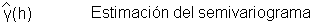 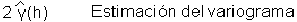 